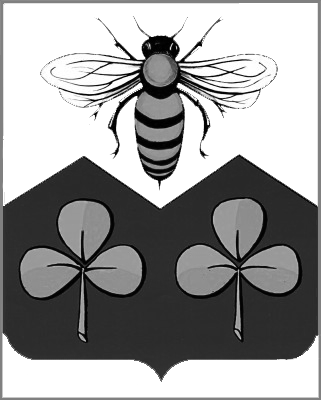 АДМИНИСТРАЦИЯ           САНДОВСКОГО МУНИЦИПАЛЬНОГО ОКРУГАТверская областьПОСТАНОВЛЕНИЕ26.08.2021                                           п. Сандово                                                  № 244Об организации специальных (школьных) перевозок обучающихся муниципальныхбюджетных общеобразовательных учрежденийСандовского муниципального округа Тверской областив 2021-2022 учебном году	На основании Положения об организации специальных (школьных) перевозок учащихся общеобразовательных учреждений Сандовского муниципального округа Тверской области, актов по обследованию автодорог с автобусными маршрутами и школьными перевозками от 29 июля 2021 года и в целях осуществления образовательной деятельности в 2021-2022 учебном году, Администрация Сандовского муниципального округаПОСТАНОВЛЯЕТ:1.Открыть с 01 сентября 2021 года школьные маршруты по направлениям:Сандово- ЩербовоСандово-Александровское-Нивицы-Сушигорицы-СулоихаСандово-Тухани-ВокшиноСандово-Топорово-Березье-Веригино-Старое СандовоСандово-Пнево-Большое Малинское-ТопалкиСандово-Кресты – Ладожское- Путилово Зарека - Перфильево-Лукино.2.Отделу образования Администрации Сандовского муниципального округа (О.В.Кудряшовой) обеспечить контроль:-за исполнением муниципальных контрактов между руководителями муниципальных бюджетных общеобразовательных учреждений (МБОУ Большемалинская ООШ, МБОУ Старо-Сандовская ООШ и МБОУ Лукинская ООШ) и ООО «Сандовское АТП», осуществляющим организованный подвоз обучающихся, проживающих в сельской местности к месту учёбы и обратно;-за безопасностью перевозок обучающихся в муниципальные бюджетные общеобразовательные учреждения и обратно, а также при организации туристско-экскурсионных, спортивных, культурно - массовых и иных мероприятий.3.Руководителям муниципальных бюджетных общеобразовательных учреждений (О.В. Смирнова, А.В. Шилов, О.Б Ефремова, С. А. Иванова):-составить списки обучающихся, проживающих в сельской местности и нуждающихся в подвозе к месту учёбы и обратно; -обеспечить перевозку обучающихся в сопровождении лиц, ответственных за сопровождение в школьных автобусах;-проводить инструктаж обучающихся по правилам безопасности при поездках в школьных автобусах с регистрацией в специальных журналах.4.Рекомендовать ООО «Сандовское АТП» (В.В.Комкова) и МБОУ Сандовская СОШ (О.В.Смирнова) осуществлять постоянный контроль за:-передвижением школьных автобусов через спутниковую систему «ГЛОНАСС» согласно утвержденным  графикам движения;-техническим состоянием школьных автобусов;-проведением предрейсовых и послерейсовых медицинских осмотров водителей;-режимом труда и отдыха водителей;-обеспечением стоянки и охраны школьных автобусов.5.Контроль за исполнением данного постановления возложить на первого заместителя Главы Администрации Сандовского муниципального округа Г.Ю. Носкову.6. Настоящее постановление вступает в силу с момента его подписания и подлежит размещению на официальном сайте Администрации Сандовского муниципального округа в информационно-телекоммуникационной сети «Интернет».Глава Сандовского муниципального округа                   О.Н.Грязнов